SKILLSPERSONAL SKILLS                                                          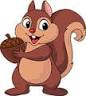 Can you play  the guitar ? ____________________________ .Can you ride a bicycle ? ____________________________ .Can you play football or basketball? ____________________________ .What languages can you speak? ____________________________ .We use   “ CAN ” or  “ CAN’T ” to express our THE TWIN SISTERS Read the text and find  : “ Do they have the same or different abilities? ”“ Can Sandra and Sandy speak  German? ”THE TWIN SISTERSSandra  and Sandy are twin sisters. They were born  on 18th   March , 1990  in Cambridge, England. They are twins, but they have different  abilities  and disabilities.  When Sandra was two years old, she could ride a bike and swim. When she was six, She was interested in music. She could sing a lot of songs . At the age of ten, she could play the piano and the guitar. When she was twelve, she wanted to ride a horse , but she couldn’t . Riding a horse was difficult for her . She could speak German and Spanish at the age of fourteen. She wanted to learn French , but she couldn’t . It wasn’t easy for her. Sandy was interested in sports when she was a student in elementary school. She could play  volley ball, play table tennis and run , but she couldn’t learn how to swim. When she was twelve , she could ride a horse. It was  an enjoyable free time acitivity for her. At the age of thirteen , she could learn how to play chess. She was a member of the chess club in her school. She could speak  Spanish and French at the age of fifteen . She couldn’t learn how to speak German . It was a difficult language for her. Match the  words with the pictures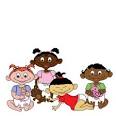 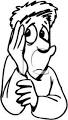 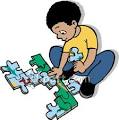 ____________       ___________          ____________ 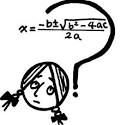 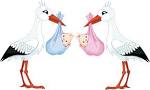           _____________               ______________Read the text again :C1.  Underline the sentences  with   “ could ” and         “ couldn’t ”.C2. Write three sentences with “ could ”.____________________________________________________________________________________________________________________________________C3. Write three sentences with “ couldn’t ”.____________________________________________________________________________________________________________________________________C4. Decide and write  “could”  -   “couldn’t” We use  _________________  when we talk about our abilities  in the past .  We use  _________________ when we talk about our disabilities in the past.  Read the text again and  write  TRUE or FALSE. Sandra could ride a bike and swim. ____Sandy wasn’t interested in sports. ____Sandra could speak Spanish and French. ____Sandra could ride a horse. ____ Sandy could play chess. ____Sandra & Sandy have the same abilities. ____                           the correct option .Was Sandra interested in music when she was two years old ? Yes, she  was.   /   No, she wasn’t. Could Sandra sing a lot  of  songs ? Yes, she could    /   No, she couldn’t.Could  Sandra learn French ? Yes, she could    /   No, she couldn’t. Was  Sandy good at  riding a horse. Yes, she  was.   /   No, she wasn’t. Could  Sandy run fast ? Yes, she could    /   No, she couldn’t. What could  Sandy  do at the age of thirteen?       She could  play chess   /  She could speak Spanish.Match the  questions with their answers.When were Sandra and Sandy born? Where were Sandra and Sandy born? How old was Sandra  when she could ride a bike? What instruments could Sandra play ? How many languages could Sandra Speak? What sports could Sandy do? Who could speak German? What languuages could Sandy speak? WHEN I WAS A CHILD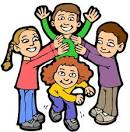 What could you do when you were 5 years old? A1.   Put   “ √ ” or  “ x ”                A2.  Write sentences about your  preferences. Use   “ could ” or  “ couldn’t ”. Use  the expressions in the box.When I was 5 years old ,________________________________________________________________________________________________________________________________________________________________________________________________________________________________________________________________________________________________________________________________________________________________________________________________________________________________________________________________________________________________________________________________________________FAMOUS TURKISH MOUNTAINER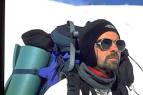 Imagine that you are a Spanish student. Nasuh Mahruki visited your  school  and  had a meeting with you. “What could he do when he was a child?” Let’s talk to him and learn .ActivitiesYES     NO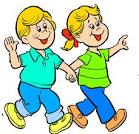 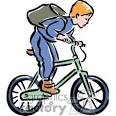 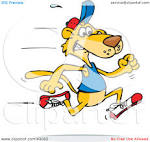 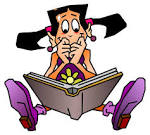 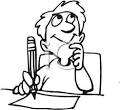 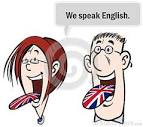 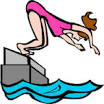 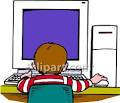 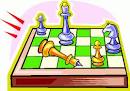 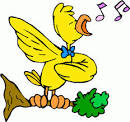 